Christmas IslandChristmas IslandChristmas IslandFebruary 2030February 2030February 2030February 2030MondayTuesdayWednesdayThursdayFridaySaturdaySunday123Chinese New Year45678910End of Ramadan (Eid al-Fitr)111213141516171819202122232425262728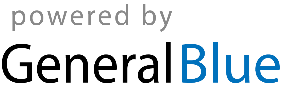 